Літературний квест«Дороги Кобзаря»Мета: навчальна: поширювати знання учнів про життя і творчість Т.Г. Шевченка, сприяти вихованню національної самосвідомості, формувати у дітей уміння працювати в команді; розвиваюча: розвивати здатність до взаємодії, розвиток пошукових вмінь та навичок (за допомогою мережі Інтернет), формувати громадянську і загальнокультурну компетентності, бажання читати твори Т. Шевченка, збагачувати словниковий запас, розвивати творчі здібності;виховна: виховувати любов до національної культури, прагнення бути справжніми українцями, виховувати почуття гордості за Україну.Хід квесту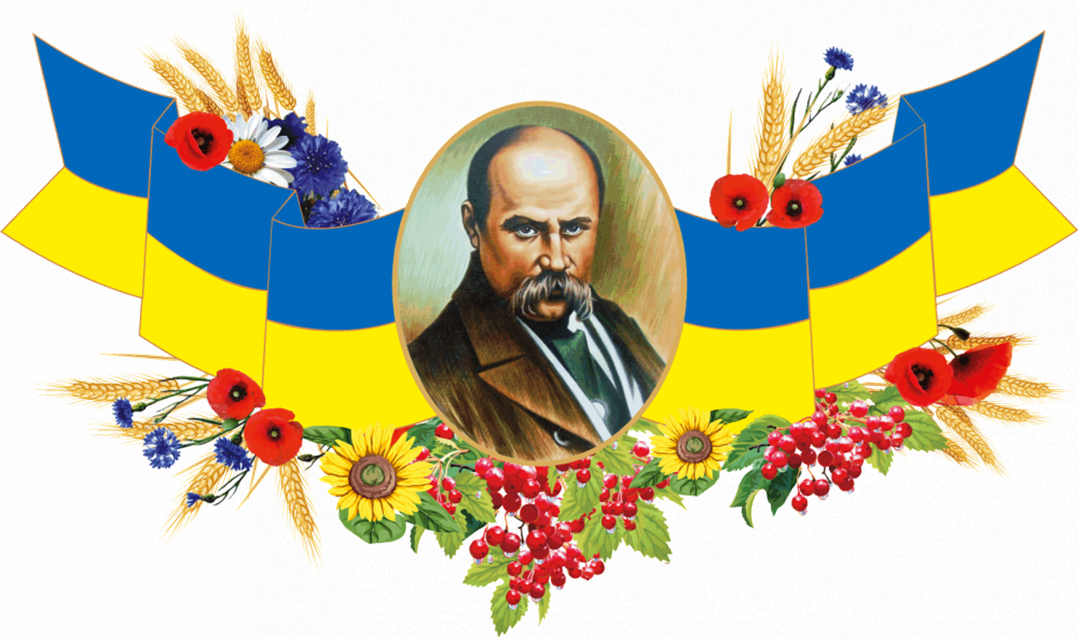 Звучить пісня «Шлях до Тaраса» у виконанні Василя Зінкевича.
   Ведучий. Доброго дня усім присутнім, а також тим, хто вирішив спробувати свої сили в літературному квесті!
Американо-англійський поет Томас Стернз Еліот зазначив, що великі поети ніколи не помирають, бо це взагалі не люди, а великі душі. Таким і є для кожного із нас Тарас Шевченко. Наша гра має назву «Нас єднає слово Кобзаря», тому що ми б хотіли, щоб ви усі разом, і кожна команда зокрема, пригадали великого Тараса Шевченка, вкотре усвідомили значимість його постаті для українського народу, щось відкрили для себе нове у цій величній особистості і гідно, за словами В. Зінкевича, «пройшли шлях до Тараса».Перегляд відео «Обличчя української історії. Тарас Шевченко».https://www.youtube.com/watch?v=uJd2ajOPoH8   Ведуча. Першим вашим завданням буде презентувати назву та девіз вашої команди. Потім кожна команда отримає маршрутний лист (Додаток 1), у якому позначено назви станцій, на яких ви будете виконувати завдання, які так чи інакше пов'язані з Тарасом Шевченком. Вони дадуть вам змогу отримати певну кількість балів. Мені залишається тільки побажати командам проявити себе якнайкраще та отримати максимум балів на кожній станції!Інструкція для учнівЗмагання починається з моменту отримання завдання;Рухаючись по маршруту, дотримуйтеся техніки безпеки;Результат зараховується при наявності виконання і здачі всіх бланків завдань;Штрафна санкція – 5 балів за порушення  будь-якого пункту даної інструкції.            Упевнена, що ви успішно подолаєте усі випробування квесту, і ми вже скоро зустрінемося на цій же станції, щоб привітати вас з перемогою. У пригоді вам стануть ваші знання біографії та творів Тараса Шевченка, а також логіка, витримка, кмітливість, згуртованість та бажання перемогти.Оцінювання1.Станція «Шевченкова родина» .Обернений кросворд-30 б.2.Станція «Літературознавча» .QR-вікторина «З якого твору?»  – 30 б.3.Станція «Що? Де? Коли?» .Вікторина  «Що ми знаємо про Т.Шевченка?»- 12 б.4.Станція «Швидкісна» .«Так чи ні» - 20 б.5.Станція «Мистецька» .Складання пазлів -10б.+Асоціативний кущ «Яким був Шевченко?» -10б.= 20 б.6..Станція «Математичні цікавинки» .Задача –10 б.+«Цікаві цифри» -10 б.=20 б.7.Станція «Секретний код»-20 б.Додатковий бонус за швидкість виконання завдань, дотримання правил гри – від 5 до 10 б.Успіхів!
Зупинка  № 1. «Шевченкова родина».     Завдання: установити родинні стосунки, у яких перебувають названі особи за відношенням до  Т.Г.Шевченка . Обернений кросворд. 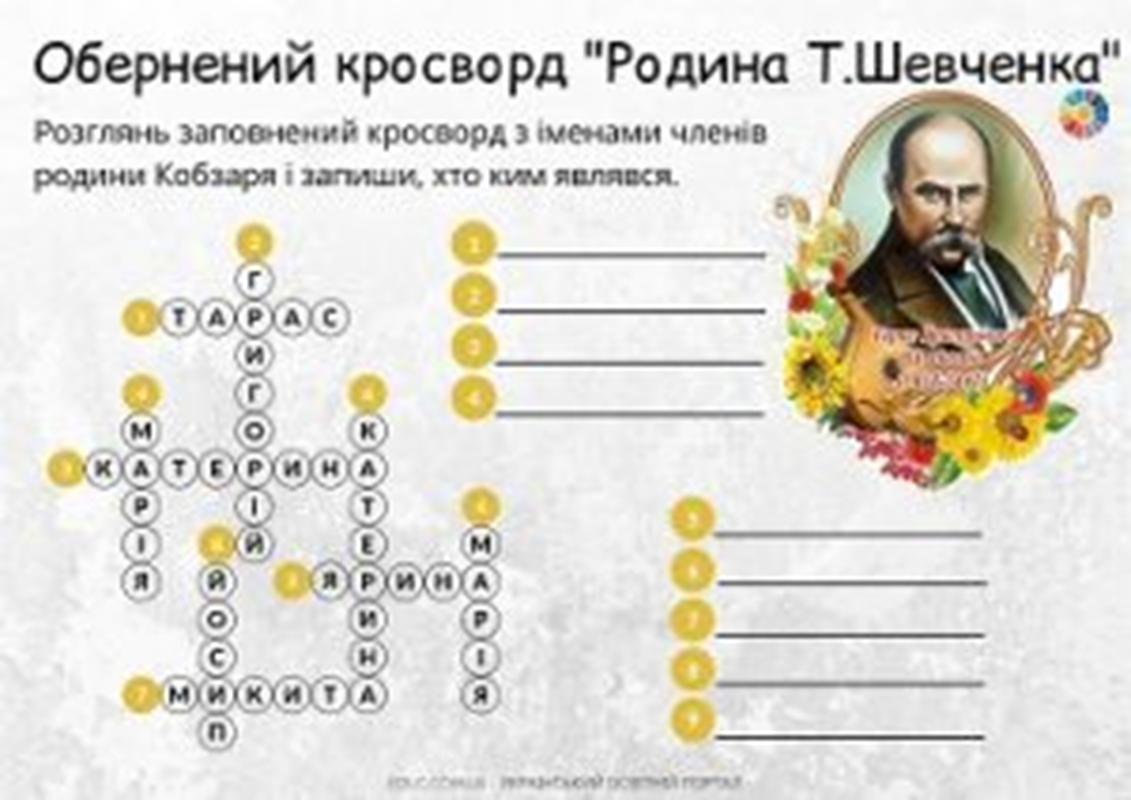    Зупинка № 2. «Літературознавча».- QR-вікторина «З якого твору?» ( Додаток 2) Зупинка № 3. «Що? Де? Коли?» (вікторина).1. Автор повісті «Тарасові шляхи» -2. Що платив кріпак панові крім того, що працював на панщині? –3. Кому Тарас Шевченко присвятив вірш «Сон» («На панщині пшеницю жала»)? –4. Зараз ця гора називається Тарасова. А яку вона носила назву до цього? –5. Криптограма: 10, 1, 20, 19, 3, 12, 23. Назвіть твір Тараса Шевченка. –6. Село, в якому провів дитинство Тарас? –7. Майстер-живописець, у якого навчався і працював молодий Тарас? –8. Прізвище пана, якому належав Тарас Шевченко?9. Хто автор картини «Тарас-пастух»? – (Їжакевич);10. Імя сестри, яка була для Тараса другою матір’ю. –Відповіді:1. (О. Іваненко); 2. (Оброк); 3. (Маркові Вовчку); 4. (Чернеча); 5. («Заповіт»); 6. (Кирилівка); 7. (Ширяєв); 8. (Енгельгардт); 9. (Катерина)Зупинка № 4. «Швидкісна».  
   Потрібно дати якнайбільше правильних відповідей за одну хвилину.
   Клоуз-тест «Так»-«Ні»Народився Тарас Шевченко у селі Кирилівці. (Ні. Моринці)Ім'я «Тарас» означає приємний. (Ні. Бунтар).Дівоче прізвище матері Тараса Шевченка Бойко. (Так)У родині Шевченка було 8 дітей. (Ні. Шестеро)Батько Тараса Шевченка був кравцем. (Ні. Стельмахом)Матір і старшу сестру Тараса звали Оксана. (Ні. Катерина)Щоб викупити Шевченка з кріпацтва портрет Жуковського намалював Брюллов. (Так).Шевченка був кріпаком Брюллова. (Ні. Енгельгардта )Коли Шевченка викупили з кріпацтва, йому було 20 років. (Ні. 24)Шевченка викупили за 2000 карбованців. (Ні. 2500)Твори «Іван Підкова» та «Тарасов ніч» не увійшли до першого видання «Кобзаря». (Ні. Вони входили до складу першого «Кобзаря»)Повне зібрання творів Т. Шевченка налічує 10 томів. (Ні. 12 томів)Тарас Шевченко написав 15 повістей. (Так)За перші три роки заслання Шевченко написав більше творів, ніж за наступні 7 років. (Так)Тарас Шевченко видав для дітей «Буквар». (Так)Т. Г. Шевченко — основоположник нової української літератури і національної літературної мови. (Так)За життя Шевченка «Кобзар» видавався лише один раз. (Ні. Тричі)Серія картин Шевченка носить назву «Мальовнича Україна». (Ні. Живописна)Заповіт Т. Шевченко написав у 60 років (Ні. У 31)Гора, де похований Шевченко, називається Чернечою. (Так)  Станція №5. «Мистецька»/ Асоціативний кущ
   Команда повинна за 1 хвилину скласти з «пазлів» репродукцію картини Шевченка та назвати її.
   (Примітка. Репродукції найвідоміших картин Тараса Шевченка можна роздрукувати форматом А-4 і розрізати у формі різних геометричних фігур середнього розміру). Заповнити асоціативний кущ «Яким був Тарас Шевченко?»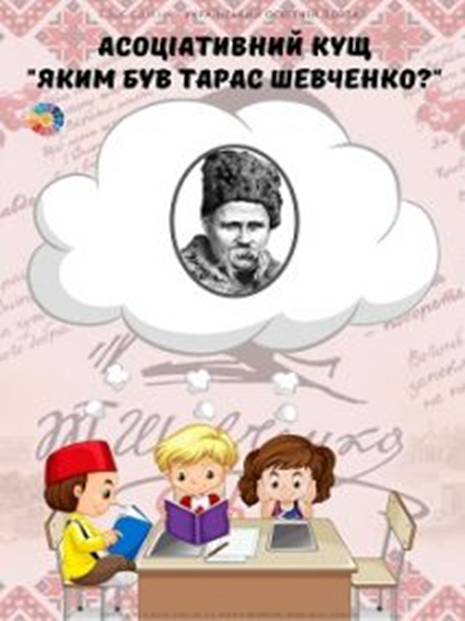 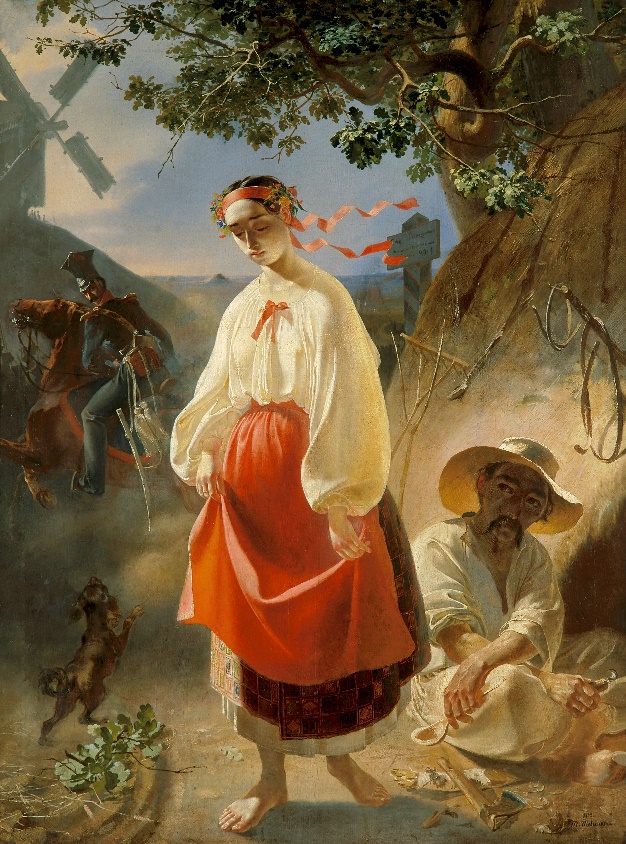 Зупинка № 6. «Математичні цікавинки»Задачі:Команда 1.Наприкінці березня 1847 року почалися арешти членів Кирило-Мефодіївського товариства. Т.Г. Шевченка заарештували 5 квітня на Дніпровській переправі, коли він повертався до Києва та відібрали збірку «Три літа». Скільки років, місяців і днів було Шевченкові на той час?Відповідь: 33 роки 0 місяців 27 днів.Команда 2.Свій цикл поезій «В казематі» Т.Г. Шевченко створив будучи ув’язненим в казематі «Третього відділу» в Петербурзі. Ця подія в його житті відбулася 17 квітня 1847 року. Скільки років, місяців і днів було Шевченкові на той час?Відповідь: 33 роки 1 місяць 8 днів.«Цікаві цифри». Командам необхідно знайти  відповідні цифри1. Скільки всього років  прожив Т.Г. Шевченко?  - 472. Скільки років провів у кріпацтві?  - 243. У якому році Шевченка викуплено із кріпацтва? -1838 4.   Сума викупу Тараса з кріпацтва становить …  -2500 руб.5.  Скільки років перебував у засланні?   - 106. У якому році закінчилося заслання Шевченка?  -1857 7. Рік видання «Кобзаря» - 1840 8. До скількох творів митця М.Лисенко написав музику?  - 83 9. На скільки періодів поділяється творчість Шевченка?  - 410. У 1843 році Тарас  Григорович відвідав Україну, де не був … -14 років47              2500 рублів          14 років         1857           424                10               1840             83              1838 Зупинка № 7. «Секретний код»СЕКРЕТНА АБЕТКАРозшифруйте відоме прислів’я про Тараса Шевченка≈÷;   ∞•□∩•>(О   ±≤;∩+÷О□,   ÷;*   ∆О#О÷+*   ≥•≤≡•<   ≥÷О□Хто Шевченка прочитав, той багатий серцем став∞•□∩•>(;   V×/+*   ∆×□   >•   ≥+);Ω,   О   ≥);□;<   <×V≤+<Шевченко дужий був не силою, а словом мудримПідсумок заходуЖурі гри підраховує кількість балів кожної команди.(Визначення переможців та нагородження їх дипломами)Заключне слово вчителя.Після проведеної гри я переконалася в тому, що ви дуже добре знаєте життєвий і творчий шлях Тараса Шевченка. Проведення даного квесту допомогло  вам дізнатися багато чого нового і цікавого. Я переконана в тому, що ви по-новому відкрили для себе постать Т. Шевченка.Додаток 1	«Шевченкознавці»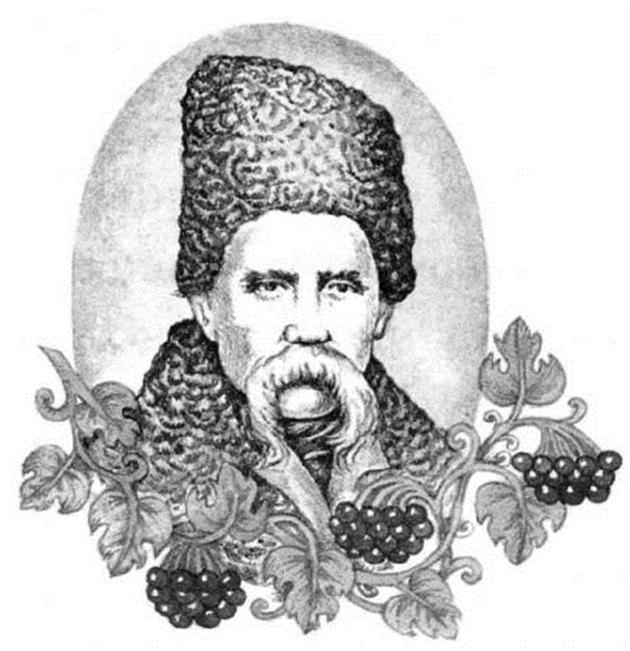 Девіз: «І чужому научайтесь, й свого не цурайтесь».«Кобзареві діти»Девіз: «Нема на світі України, немає  другого Дніпра»Додаток 2QR-вікторина «З якого твору?»                                                          Просканувавши QR-код, вкажіть назву твору, з якого взято цитату.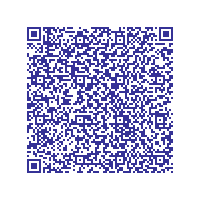 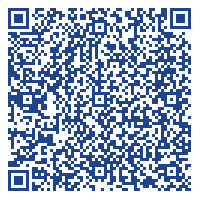 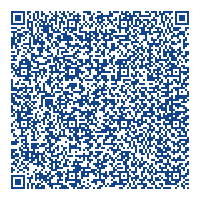 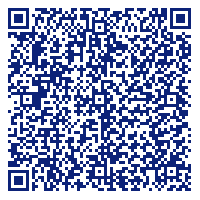 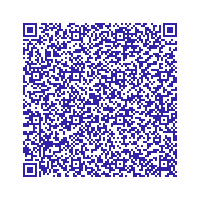 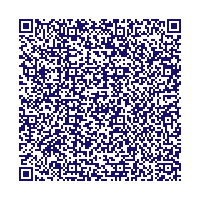 ОА∆Б□В#Г◊ҐVД•Е:Є/Ж\З+И־І=Ї*Й(К)Л<М>Н;О±П≤Р≥С÷Т×У≠Ф≈Х≡Ц∩Ч∞Ш∟Щ⌂ЬΩЮ↑ЯКабінетНазва етапуБали«Шевченкова родина» - 20 б.«Літературознавча» - 30 б.«Що? Де? Коли?» -12 б.«Швидкісна» - 20 б.«Мистецька» - 10+10 = 20 б.«Математичні цікавинки» - 10+10=20 б.«Секретний код» -20 б.+ час             /Результат:КабінетНазва етапуБали«Секретний код» -20 б.+ час/«Математичні цікавинки» - 10+10=20 б.«Мистецька» - 10+10 = 20 б.«Швидкісна» - 20 б.«Що? Де? Коли?» -12 б.«Літературознавча» - 30 б.«Шевченкова родина» - 20 б.Результат: